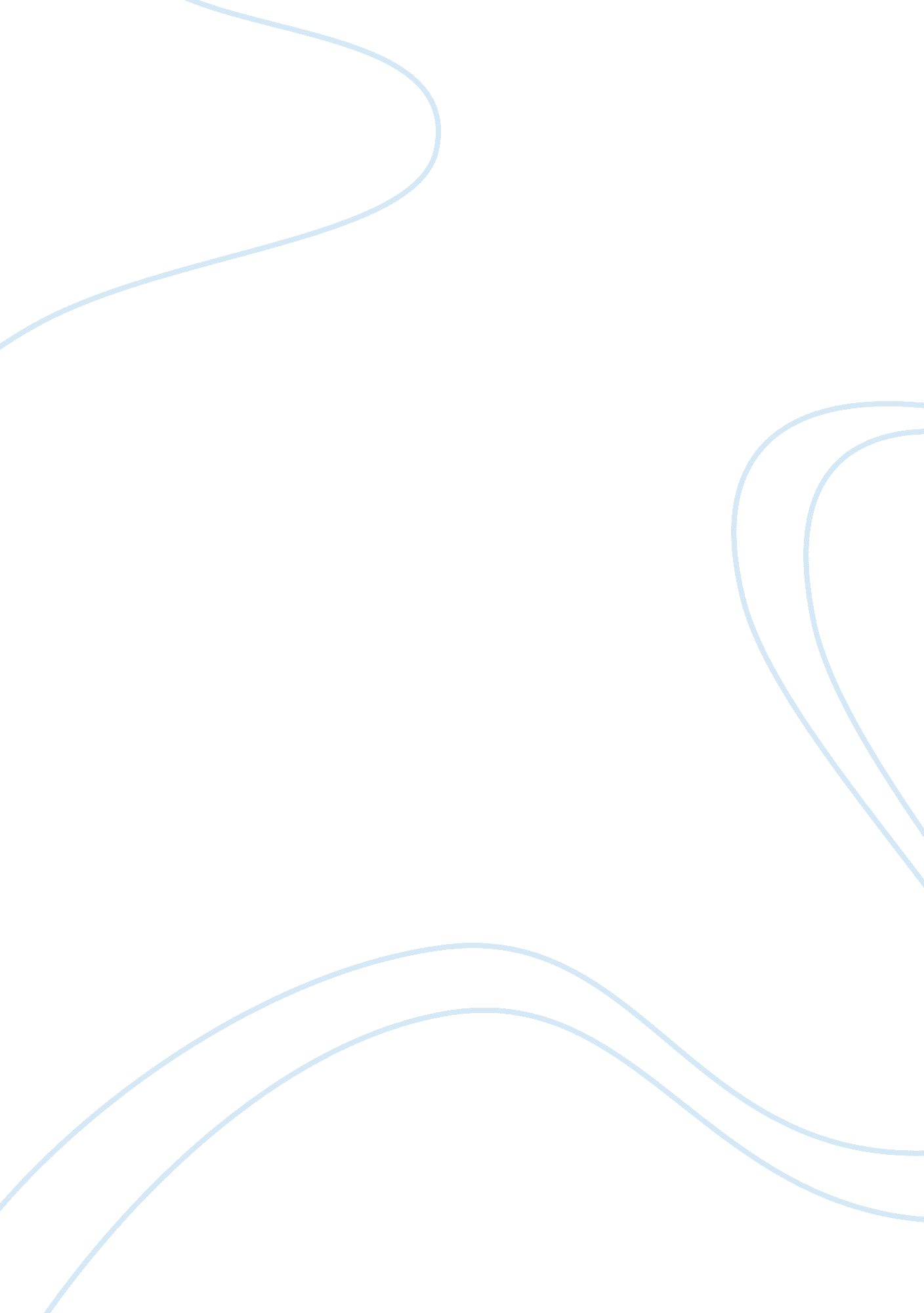 Poverty in britain and the uk sociology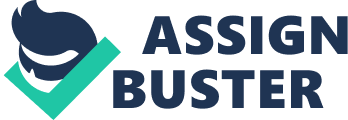 Contents Decision This paper will research poorness within Britain and some of the key features that are environing it. The wideness of poorness, assorted thoughts and societal deductions is a monolithic country of treatment. Much of which will non be covered in deepness in this paper – chiefly due to the restraints due to word count that is placed upon this paper. I will look at such issues as category, instruction, wellness and dependence. I will besides look at ‘ Breadline Britain ‘ surveies, Rowntrees works and assorted sociological point of views environing poorness. The thought of this paper is to touch upon assorted cardinal elements that surround poorness in Britain – one of the universe wealthiest states. I will besides research official statistics released from the British authorities in order to foreground the extent of poorness. Even this simple inquiry Rouss argument and contention! Poverty has many definitions, for the intent of this paper poorness shall be defined as “ Persons, households and groups in the population can be said to be in poorness when they lack the resources to obtain the types of diet, take part in the activities, and have the life conditions and comfortss which are customary, or are at least widely encouraged and approved, in the societies in which they belong ” Townsend – Poverty in the United Kingdom A study of family resorts and criterions of life pg 31. Poverty can nevertheless be measured, and hence quantified in assorted ways – chiefly ‘ absolute ‘ and ‘ relative ‘ . The undermentioned quotation mark from The House of Commons Committee “ There are fundamentally three current definitions of poorness in common use: absolute poorness, comparative poorness and societal exclusion. Absolute poorness is defined as the deficiency of sufficient resources with which to maintain organic structure and psyche together. Relative poorness defines income or resources in relation to the norm. It is concerned with the absence of the stuff needs to take part to the full in accepted day-to-day life. Social exclusion is a new term used by the Government. The Prime Minister described societal exclusion as “ aˆ¦a stenography label for what can go on when persons or countries suffer from a combination of linked jobs such as unemployment, hapless accomplishments, low incomes, hapless lodging, high offense environments, bad wellness and household dislocation ” The House of Commons Scottish Affairs Committee. Peter Townsend has conducted several surveies refering poorness. He argues that the society we live in determines peoples ‘ needs ‘ . Townsend puts frontward the statement that some things must merely be measured in comparative footings. He states “ resources that are so earnestly below those commanded by the mean single or household that they are, in consequence, excluded from ordinary life forms, imposts and activities. ” So, comparative poorness looks at the inclusion of assorted British ‘ traditions ‘ such as a Sunday tiffin, fresh green goods, vacations, featuring activities and the disbursal normally related to events such as Birthdaies and Christmas. Townsend argues that people who can non afford these activities do so populate in comparative poorness. Townsend besides states that the people most at hazard include the low paid. Typically lower paid workers keep less unafraid functions of employment and are less likely to have ‘ fringe benefits ‘ frequently associated with more skilled, higher paid places. Income Poverty -stats and facts. Income poorness is a widely used expression that is used to bespeak poorness. The authorities releases, on a annual footing, a study of poorness in the UK this is known as the Households Below Average Income ( HBAI ) . The poorness ‘ formula ‘ used for specifying poorness is simplistic – it is where the income of a place, and so household, is below 60 % of the average income of the United Kingdom ( UK ) after the lodging costs associated with the belongings in inquiry have been accounted for. ( www. cpag. org. uk ) HBAI has shown that income poorness was on the addition in the old ages 2004-2006 but fell a small the undermentioned twelvemonth. With the recession that Britain has late endured latest figures have yet to be released, but one would take an educated conjecture that these figures have risen once more, given the recent economic clime. HBAI shows that 13. 4 million people in the UK are ‘ income hapless ‘ . That equates to about a one-fourth of the UK families ( 22 % ) . Of these 13. 4 million people over half, ( 53 % ) include at least one kid, 15 % are pensioner families and 32 % are of people of working age with no dependents. As these figures show about 70 % of these families contain individuals whom one could be classed as ‘ vulnerable ‘ Internet Explorers elderly and childs. It must be noted that by utilizing the HBAI statistics one can presume that poorness has most surely been on the addition. In 1979 it reported that five million, ( 9 % ) of the British population were shacking in poorness – as this paper has already shown, that figure now stands at 25 % of the population. The 25 % statistics are besides agreed to be right harmonizing besides to Oxfam ( www. oxfam. org. uk ) “ One if four people – 25 % of the population are populating on or below the income support degree. ” It is besides noted that the Poverty and Social Exclusion ( PSE ) study is non based upon a ‘ breadline ‘ but is more down to perception www. jrf. org. uk provinces that within this study “ Poverty and societal exclusion in Britain incorporates the positions of members of the populace, instead than judgements by societal scientists, about what are the necessities of life that all grownups and kids should be able to afford ” . Using their methods of appraisal they found in 1999 14. 5 million people in Britain were populating in poorness ( Howard. M et Al ) One must pull a comparing to the recession of the 1980s and what is go oning, or some would reason merely happened, in Britain today. During the 80 ‘ s the immense addition of poorness could be attributed to the recession, involvement rate hikings and the fleet diminution of the fabrication sector of the economic system. The authorities at the clip has besides brought alterations, some of a extremist nature, that saw cuts in disbursement costs which resulted in the loss of many public, and private sector employment contracts. These cardinal events can all ( except the involvement rate hikings ) be mirrored in the British economic system today. If 25 % of our population is already populating in poorness one frissons to believe what the statistics in the coming few old ages will demo us. Poverty – accounts Harmonizing to Mary Liddell, composing in the Guardian ( Sunday 29th April 2001 ) “ our child poorness rate is the 3rd highest in the industrialized universe. ” One must hold that this is a lurid statistic and must be tackled with some urgency. So, what do sociologists hold to state about poorness, its causes and deductions? This paper has already explored the work of Townsend, but Mack and Lansley ( 1983, 1990 ) endeavoured to construct upon this research, and in making so conducted two farther surveies for a British telecasting programme names ‘ Breadline Britain ‘ . Within this research they conducted a study designed to understand what the people of Britain considered to be the basic necessities in order to populate in an acceptable mode. The consequences of this study showed them that the populace assumed there to be 26 elements that were key in order to prolong a sensible life style. Mack and Lansley ‘ s plants, along with other new grounds of the poorness crisis were highlighted in a study commissioned by the Joseph Rowntree Foundation ( JRF ) , and conducted via the ONS ( office of national statistics ) It highlighted some cardinal issues every bit good as amazing stats and statistics. It showed that 9. 5 million people could non afford to heat their places 4 million people could non afford to eat the 5 parts of fruit and veggies a twenty-four hours that were authorities guidelines. 8 million could non afford to replace what one could see cardinal family contraptions ie electric refrigerators and deep-freezes Over a 3rd of our kids were traveling without cardinal points such as coats, societal events and points that one would see a necessity for educational attainment – Internet Explorer reckoners, school pens, books etc The study highlighted that poorness was unevenly distributed and the cardinal groups of people most likely to see poorness included the unemployed, low pay earners, households, disabled and the aged. Mack and Langely ( 1985 ) claimed that the public assistance province proviso would necessitate to be increased by 150 % in order to raise the public assistance province dependant out of poorness. “ Peoples NEED TO ACCEPT THAT THE PROBLEMS OF THE POOR SHOULD BE TACKLED, AND TAHT TEH STATE HAS A RESPONSIBILITY TO TACKLE THEM “ They besides stated that the employed in Britain would ‘ welcome ‘ a one penny in the lb income revenue enhancement rise in order to help the hapless. Harmonizing to JRF on 11TH September 2000. the “ highest rates of poorness were found in places of big unemployment, parttime employment, lone parent families, handicapped and ill households, cultural minorities and big households ” In 2000 Sue Middleton ( a cardinal analyst on the piece of research ) stated that “ Britain ‘ s kids are traveling without points that are widely accepted as being critical to the wellness and development of kids ” Marxists province that the being of poorness is really good for the opinion category and that the menace, or realization of poorness dramatically increases the desire amongst the working category to happen employment. Marxists besides argue that the wagess for work are unevenly distributed and that the low paid work harder for less than the proprietors. Whilst this theory is good known there are inquiries that need to be asked of its doctrine. Such as it does n’t give accounts as to why certain groups are more vulnerable. Jones and Novak ( 1999 ) province that it is indispensable for capitalist economy that poorness is allowed to go on, and that it should be good managed. They go farther and say that the available public assistance benefits, merely like the public assistance province, are non really designed to assist people out of the poorness they are sing. Rather the public assistance province is at that place to help poorness, non eliminate it and that it is at that place to ease the capitalist economy, whilst guaranting that harmoniousness and the position quo is still successfully maintained. J. C. Kincaid claims that “ from the point of position of capitalist economy the low-wage sector helps to underpin and stabilise the whole construction of rewards and the conditions of employment of the on the job category. ” They besides argue that the difference is pay construction is a thought out procedure which serves to break up the working-class. If the rewards of the unskilled workers were all indistinguishable there would be a hazard of greater integrity and a individual class-consciousness might be encouraged, with a possible menace to the capitalist category as a consequence. Kincaid argues “ It is non to be expected that any Government whose chief concern is with the efficiency of a capitalist economic system is traveling to take effectual stairss to get rid of the low pay sector. ” Herbert J. Gans has identified a figure of maps that make poorness “ utile ” to capitalists. He states that impermanent humble occupations are taken by the hapless. And besides that poorness aid in the creative activity of callings for middle-class people. “ poverty creates occupations for a figure of businesss and professionals that serve the hapless, or shield the remainder of the population from them. Poverty helps to vouch the position of those who are non hapless. ” He besides stated, “ The guardians of the desirableness of difficult work, thrift, honestness and monogamy demand people who can be accused of being lazy, spend-all, dishonest and promiscuous to warrant these norms. ” Holman ( 1975 ) states that “ The being, even the creative activity, of a group identifiable as the hapless serves to put them apart from the remainder of the population. Further, the hapless act as a warning. They demonstrate the destiny of those who do non conform to predominating work and societal criterions. Their predicament is needed to reenforce the will of others to work for low returns in unpleasant and even degrading conditions from which the economic end product gives a disproportional fiscal wages to a minority of bing resource holders. Not least, those in poorness act as whipping boies, a vulnerable group on whom the incrimination for societal jobs can be placed, so deviating attending off from that minority which has some control over societal personal businesss ” Poverty in cultural minority families Richard Berthoud – Essex University, 1998 conducted a survey on cultural minority families ( 2500 places ) and he found that cardinal issues were as follows 31 % of African beginning households were populating below the poorness line. Unemployment in the males, absences of employment within the females and big, turning households were all cardinal factors that lead to 60 % of the cultural minority families populating below the poorness line. Individualist theoreticians refering poorness possibly outdated – they seemed to be popular in the nineteenth century. Such sociologists as Herbert Spencer ( 1874 ) argued that poorness was the making of the person. He argued that they were excessively lazy to work hard, and hence were meriting campaigners to shack in poorness. He besides argued that aid from the province should non be considered an option as this would merely add to and promote idling, and that if province aid was to be offered there was no existent inducement for one to peruse employment and any enterprise to work would be lost within many. Most sociologist do non hold with Spencer ‘ s theories and would describe that poorness is non the mistake of the person, but is more frequently than non, a consequence of societal factors that are beyond the control of an person. Dependence theoreticians would reason that the hapless demand to stand up and take more duty for their state of affairs, and their chief obstruction is their dependence upon the public assistance province, and that this poorness trap frequently means that the unemployed consider themselves better off non working. Harmonizing to Taylor et Al 1995 ( pg 182 ) “ This line of statement has influenced Conservative authoritiess policies for cut downing income revenue enhancement and certain benefit degrees “ Marshland ( 1989 ) argues that the proviso of the public assistance province should be kept to a bare lower limit and should merely be provided as a last resort. Marsland ‘ s positions are that the public assistance province has overridden other points of aid such as the household and other bureaus that allow the poorness stricken to help themselves. Charles Murray developed Marslands theory even further. His publication ‘ loosing land ‘ in 1984 is where the lower class theory all of a sudden emerged. Murray ( 1990 ) states that the public assistance province is responsible for lodging a new ‘ underclass ‘ Which, in simple cryings is a category of people below what one could name working category. This group of people have a dependence on the public assistance province. Key indicants could be such things as household instabilities, offense, substance maltreatment, and ill educated persons whom choose to drop out of the labour force. The ‘ New-right ‘ sociologists look to the plants of C Murray ( 1989 ) and they conclude that the public assistance province system that is in topographic point does so bring forth a subculture of persons who no longer wish to back up themselves via paid employment and alternatively favor to populate on benefits and subsidizations. It is just to province that the new right theories have been more influential within political relations instead than within a sociological context. One merely has to look at the extremist reforms of the benefits system that has come into force within recent months and we can clearly see that the new right doctrines oozing through. The lower class theory was argued to hold, along with a febrility pitch media, contributed to the development of a ‘ moral terror ‘ refering lone parents. Oscar Lewis ( 1959, 1966 ) studied the hapless in Puerto Rico ( although this paper is concentrating on Britain and the United Kingdom comparings may be drawn ) Lewis stated that poorness was cultural, and that these persons that lived in poorness had a different civilization to mainstream society. This resulted in this group of persons experiencing cut off and marginalised from the remainder of the society. “ As portion of an unskilled labor force, the kids studied by Lewis suffered from unemployment, under-employment and low rewards, which meant a deficit of hard currency, small nutrient, and over crowded, impoverished, populating countries. ” ( Stephens, 1998, p. 289 ) . Lewis referred to this as a ‘ design for populating ‘ and argued that people learn to accept poorness because they ca n’t make anything about it. Harmonizing to Lewis, they adopted self-defeating attitudes, by going fatalistic and resigned to the state of affairs, which prevented them from interrupting out of it. Cycle of want The thought of a “ rhythm of want ” was coined by Sir Keith Joseph, ( Conservative party Secretary of State for Social Services in 1970 ‘ s ) . Joseph argued that it was n’t merely miss of income that caused poorness and that some “ job households had interrelated difficulties- which were to a greater or lesser extent inflicted from within ” ( Denham & A ; Garnett, 2002 ) . Josephs rhythm of want theory argues that future coevalss will digest the same rhythm of events, Joseph said that kids from hapless households tend to get married into households with similar troubles, and so reproducing the said rhythm of want. These households would typically “ unrecorded in interior metropolis countries, with hapless lodging, unequal diet, hapless wellness, do severely at school, leave without makings, enter ill paid work, conveying kids up in an unsatisfactory mode, are more likely to fall into delinquency and are unable or unwilling to happen work ” . The rhythm of want theory has non been without unfavorable judgment. It has been argued, via research that that kids of ‘ the hapless ‘ can and often do, interrupt free from Joseph ‘ s alleged rhythm of want, The rhythm of want theory does non do any effort to turn to the root causes of poorness and fails to explicate why some people get into poorness in the first topographic point. New Labour ‘ s Certain Start programme that was launched in 2000 followed the authorities ‘ s first extended one-year study sing poorness, which went on to state “ we need to interrupt the rhythm of want, to halt it being transmitted through coevalss ” ( DSS, 1999, p. 5. ) “ This rhythm of want is bad for everyone. But it is peculiarly unjust for kids who miss out on chances because they inherit the disadvantage faced by their parents, so their life opportunities are determined by where they come from instead than who they are. “ Social Exclusion Unit ( 2004, pg 5 ) Harmonizing to www. cpag. org. uk poorness topographic points restraints on the active societal engagement of kids and activities one would normally see ‘ the norm ‘ It showed that 18 % of households who live in poorness ( HBAI ) could non afford for their kids to hold friends over for tiffin one time every 14 yearss. It besides showed that 12 % of these kids could non go to educational school trips and activities due to income want. One needs to measure how this impacts kids and their societal capital growing. If they can non be party to a fruitful and positive instruction experience how can they be expected to win within academe, the labor market and in bend a successful member of wider society? Poverty and wellness In the Guardian newspaper on Monday 9 October 2006 the following infusion was published within their wellness subdivision “ Smoke is inextricably linked to poorness, harmonizing to the runing group Action on Smoking and Health ( Ash ) , which today launches synergistic maps uncovering the close lucifer between coffin nail ingestion and want. Derek Wanless, the former main executive of the NatWest Group who carried out the wellness tendencies review for the authorities, found that 48 % of work forces in the poorest societal category died before they reached 70, compared with 22 % of work forces in the richest societal group. Half of that difference, he estimated, was accounted for by smoking… .. In the Princess ward of Knowsley, Merseyside, said to be the most disadvantaged country of England, 52 % of the population fume, compared with a national norm of 26 % .. ” Harmonizing to Graham ( 2000 ) People ‘ s life styles and behaviors are recognised as causes to wellness jobs. Smoking is identified as the major preventable cause of premature decease and is a wont that has been associated as common topographic point within the lower category both adult females and work forces. Ie The 1s who will most probably be affected by poorness. Other causes of evitable wellness jobs include diet, emphasis, lodging, intoxicant and substance abuse and exercising ( Alderman et al 2000 ) . These can, and normally are, associated with the poorness stricken of our society. This paper has already explored such studies carried out by JRF and this paper argues that the above remarks merely serve to further intensify their findings. In the month of April 1977 the Secretary of State was responsible for making a ‘ working group ‘ to look at wellness and inequalities. The chief aim of this study was to pool all information sing wellness within our societal category system. The Black Report was produced in 1980 – it looked at if there was any demand for the debuts and deductions of societal policy along with if any farther research should be conducted. . It highlighted many points, specifically “ that the causes of wellness inequalities were so deep rooted that merely major public outgo would be capable of changing the form ” ( Jenkin 1980 ) . The consequences of the study clearly showed how there was a immense spread in mortality between the societal categories, and that alternatively of contracting the spread was infact broadening. It stated that hapless households are locked into poorness which included educational, environmental and societal disadvantage for the lifetime of the person, and so in some instances it lasted through the coevalss… It highlighted how there were big Numberss of immature working category females that suffered from depressive unwellness, and that this had a monolithic impact upon household life and, possibly more significantly child-rearing. It besides found grounds to demo that twice every bit many babes born into the households of unskilled workers die within the first month than babes born to the on the job professionals. It stated that around three times as many babies born to parents whom were unskilled or unemployed dice in their first twelvemonth compared to babies born into the households that consisted of professional working parents. This is doubtless linked with societal category, poorness instruction and wellness, . It is argued by Alock ( 2003 ) that the poorest of our state are subjected to hapless lodging conditions and unwanted locations that do non give them free entree to the local comfortss many of us take for granted such as Parkss, gardens, local shopping installations, an environment that is free from pollution and soil. Jones and Pickett ( 1993 ) travel further and province that the poorness stricken are subjected to muffle places and deficiency of insularity and that the lifting drunkards of heating their places to an equal criterion frequently mean that they either go without heat ( ensuing in moist conditions ) or they have to roll up debt to heat their places It could be argued that poorness consequences in more emphasis, therefore additions unwellness and the likeliness to be dependent upon alternate substances such as intoxicant or drugs. ( Jones & A ; Pickett 1993 ) . Harmonizing to sociologist Nicholas Emler, self-pride is a hazard factor for self-destruction, depression and exploitation ( Palmer et al 2006 ) . If a individual is sick, stressed and in deficient lodging conditions one can merely presume that low ego regard would happen. Poverty and instruction Poverty – the facts ( 2007 ) shows us that, turning up in poorness can impact a kid ‘ s cognitive development every bit good as their wellness and wellbeing. Harmonizing to Poverty – the facts ( 2007 ) , kids born into poorness are more likely to endure such issues as homelessness and chronic overcrowding, which have a important impact upon a kid ‘ s physical, mental and societal development. These issues can do wellness jobs and absence from school. Wedderburn ( 1994 ) , argues the theory of material want and provinces that economic poorness is a immense factor in a kid ‘ s low accomplishment at school. Furthermore, a survey carried out by Ming Zhang, who researches mandatory instruction at Cambridge University shows that there is a close nexus between poorness and hooky among primary school kids, hence further widening the educational accomplishments of kids from poorer backgrounds. Poverty and gender In general adult females are paid less than work forces. One may reason that this is down top adult females taking calling interruptions to raise kids, and frequently merely returning to work portion clip. If a relationship dislocation occurs so the adult female is normally left with the function of breadwinner and attention giver – this frequently consequences in portion clip, low paid labor. Harmonizing to Taylor et al 96 % of lone parents having benefits are adult females. David Green, manager of the Institute for the Study of Civil Society provinces: “ If you take about any step – how good kids do in school, whether they turn to offense, whether they commit suicide, etc – it ‘ s better to hold two parents. It ‘ s besides the biggest disadvantage of lone parentage that you ‘ re much more likely to be hapless. ” OVER 33 % of Britain ‘ s kids live in individual parent families, the bulk of those being headed by a female. The Low Pay Unit estimated that over 70 % of the entire figure of low pay earners were female. Is poverty regional? In 2009 Ian Townsend produced a study for the House of Commons, he stated the following “ In footings of Numberss populating in poorness ( before lodging costs ) , the North West had the greatest figure of kids in poorness of any region/country in 2005/06-2007/08 ( 1. 4 million ) , followed by London ( 1. 3 million ) . ” “ the Numberss of grownups of working age life in poorness ( before lodging costs ) in 2005/06-2007/08 were highest in the North West and London ( 0. 7 million ) ” . He besides states that the North West and London were besides hot musca volitanss for poorness amongst the aged, so surely from an official point of view it is just to province that these 2 countries are amongst the poorest. This could be down to many grounds – possibly dumbly populated countries, possibly it is due to the type of occupations available, or the cost of life. There has ever been what is known as the ‘ North South divide ‘ but harmonizing to the above statistics this does non widen to poverty. It was assumed that poorness was strongly associated with societal lodging developments, nevertheless a study conducted by JRF studies “ The enlargement of home-ownership and poorness have seldom been linked together. The predominating position of home-ownership continues to be one that associates the term of office with flush families. However, it is merely a partial image of what has become the most diverse of all lodging term of offices in the UK. ” Using the Joseph Rowntree Foundation Poverty and Social Exclusion Survey of Britain, a new survey by Roger Burrows at the University of York demonstrates that half of all people populating in poorness in Britain today are home-owners ” One could reason that this study shows that poorness is non inherited, but is a ‘ situation ‘ that people can fall into due to expiration of employment, sick wellness etc. Whilst it is shown that the on the job category are more likely to endure unstable employment and ill wellness one must see the fact that it can go on to any member of today ‘ s society Decision This paper has discussed many of the issues environing poorness in Britain today. I have assessed thoughts from Marxist and New Right sociologists every bit good as looking at published documents, studies and research. The paper has considered such facets as gender, location, instruction, wellness and ethnicity in order to try to discourse poorness as a whole. It is really clear from my research that poorness is really much at big in todays society and the groups of people who are most likely to be impacted are low pay earners, portion clip workers, adult females, households, the aged and ill. It is dry that today ‘ s Conservative Liberal Dem authorities has pledged to cut down the benefits of these really same groups of people in order to ‘ encourage ‘ them to assist themselves via paid employment. I feel that this paper has explored some of the obstructions and restraints that are placed upon these groups of people. The state is merely crawling out off a recession and paid employment – although on the addition is non every bit available as it was in recent times. Whilst one agree that everyone should assist themselves to achieve a sensible criterion of life I strongly feel that those with the greatest challenges in life – the ill, single-parents, households, low paid workers should be offered as much aid as possible, non merely economic but a practical aid in deriving a manner out of their ‘ poverty traps ‘ It is clear from my research that poorness is unevenly distributed and I fear that will ever be the instance. I feel that instruction and the young person of today has to be the starting point, and we should be helping them in instruction, self-esteem, and cognition that they need in order to guarantee that they are good equipped in maturity with the tools to win in life. There will ever be people who are less good off than others, but one would wish to believe that as one of the richest, most developed states in the universe we can fit our people ( grownups and kids likewise ) with the accomplishments they need in order to thrive in today ‘ s society. I do appreciate that this point of view is rather idealistic and there will ever be a sub civilization of people who do non wish to conform with ideals of paid paid employment, but if we can supply and help the 1s who wish to hold a better life it would be a start to undertaking poorness in the state. In June 2009 the Work and Pensions Secretary ( Yvette Cooper ) spoke about poorness in the UK and went on to province that the authorities was be aftering to put ? 5bn in unemployment alleviation in an attempt to cut down child poorness. The current authorities has pledged to go on the work of the past Labour authorities in its pledge to eliminate child poorness by 2020, but yet has frozen the one universal, non agencies tested benefit associating to kids – kid benefit and taken it off from what they consider to be ‘ wealthier households ‘ . Again, we could pull comparings to the authorities of the late 80 ‘ s whom froze child benefit in a cost film editing exercising – much like the authorities today “ This measure is about giving every kid a just opportunity in life. I want a society where kids do n’t lose out on school trips, are n’t stuck in hapless lodging with no infinite to make their prep and are n’t left behind because they do n’t hold a computing machine or internet entree. This is a large challenge, and one which we will non shy away from. It holds current and future authorities ‘ s pess to the fires and wo n’t let any authorities to softly bury about child poorness or walk off. ” Whether or non the above is an accomplishable mark is yet unknown. Eradication of absolute poorness is surely a end I would wish to see being accomplished nevertheless, there will ever be comparative poorness within any society. As families start to be in a place to afford to feed and dress themselves the wish for more ‘ luxurious ‘ merchandises and points will turn. It will so go a race to ‘ keep up with the Jones ‘ therefore a rhythm of comparative poorness will being once more, but this clip it will include the privation for top of the scope TVs and non merely the luxury of being able to afford to go to societal activities 